		Соглашение		О принятии единообразных технических предписаний для колесных транспортных средств, предметов оборудования и частей, которые могут быть установлены и/или использованы на колесных транспортных средствах,
и об условиях взаимного признания официальных утверждений, выдаваемых на основе этих предписаний*(Пересмотр 2, включающий поправки, вступившие в силу 16 октября 1995 года)		Добавление 82 − Правила № 83		Пересмотр 5 − Поправка 2Дополнение 2 к поправкам серии 07 − Дата вступления в силу: 8 октября 2016 года		Единообразные предписания, касающиеся официального утверждения транспортных средств в отношении выбросов загрязняющих веществ в зависимости от требований к моторному топливуНастоящий документ опубликован исключительно в информационных целях. Аутентичным и юридически обязательным текстом является документ: ECE/TRANS/WP.29/2016/28.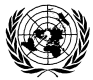 ОРГАНИЗАЦИЯ ОБЪЕДИНЕННЫХ НАЦИЙПриложение 11 Добавление 1, пункт 6.4.1.1 изменить следующим образом:«6.4.1.1	после предварительной подготовки транспортного средства в соответствии с пунктом 6.2 настоящего добавления испытуемое транспортное средство проходит ездовое испытание типа I (первая и вторая части).		ИН должен включаться не позднее окончания этого испытания при любых условиях, указанных в пунктах 6.4.1.2−6.4.1.5 настоящего добавления. ИН может также включаться в процессе предварительной подготовки. Техническая служба может заменить эти условия другими условиями в соответствии с пунктом 6.4.1.6 настоящего добавления. Однако для цели официального утверждения типа общее число имитируемых неисправностей не должно превышать
четырех (4).		В случае испытания двухтопливного транспортного средства, работающего на газообразном топливе, по усмотрению органа по официальному утверждению типа используют оба типа топлива при максимум четырех (4) имитируемых неисправностях».E/ECE/324/Rev.1/Add.82/Rev.5/Amend.2–E/ECE/TRANS/505/Rev.1/Add.82/Rev.5/Amend.2E/ECE/324/Rev.1/Add.82/Rev.5/Amend.2–E/ECE/TRANS/505/Rev.1/Add.82/Rev.5/Amend.228 October 2016